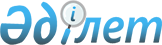 О внесении изменений и дополнений в решение Айыртауского районного маслихата от 25 декабря 2009 года N 4-21-1 "О бюджете района на 2010-2012 годы"
					
			Утративший силу
			
			
		
					Решение маслихата Айыртауского района Северо-Казахстанской области от 2 августа 2010 года N 4-26-1. Зарегистрировано Управлением юстиции Айыртауского района Северо-Казахстанской области 17 августа 2010 года N 13-3-122. Утратило силу - в связи с истечением срока действия (письмо маслихата Айыртауского района Северо-Казахстанской области от 28 июня 2012 года N 68)

      Сноска. Утратило силу - в связи с истечением срока действия (письмо маслихата Айыртауского района Северо-Казахстанской области от 28.06.2012 N 68)      В соответствии с пунктом 5 статьи 109 Бюджетного кодекса Республики Казахстан от 4 декабря 2008 года № 95-IV, подпунктом 1) пункта 1 статьи 6 Закона Республики Казахстан «О местном государственном управлении и самоуправлении в Республике Казахстан» от 23 января 2001 года № 148, районный маслихат РЕШИЛ:



      1. Внести в решение районного маслихата двадцать первой сессии четвертого созыва «О бюджете района на 2010-2012 годы» от 25 декабря 2009 года № 4-21-1 (зарегистрировано в Реестре государственной регистрации нормативных правовых актов за № 13-3-112 и опубликовано 22 января 2010 года в газетах «Айыртау таңы» и «Айыртауские зори») с изменениями и дополнениями, внесенными решением районного маслихата от 6 апреля 2010 года № 4-23-2 «О внесении изменений и дополнений в решение Айыртауского районного маслихата от 25 декабря 2009 года № 4-21-1 «О бюджете района на 2010-2012 годы» (зарегистрировано в Реестре государственной регистрации нормативных правовых актов за № 13-3-113 и опубликовано 30 апреля 2010 года в газете «Айыртау таңы» № 18, 30 апреля 2010 года в газете «Айыртауские зори» № 18) следующие изменения и дополнения:

      в пункте 1:

      подпункте 1)

      цифры «2 719 027» заменить цифрами «2 735 929»;

      цифры «372 877» заменить цифрами «373 282»;

      цифры «1 744» заменить цифрами «2 264»;

      цифры «14 797» заменить цифрами «30 372»;

      цифры «2 329 609» заменить цифрами «2 330 011»;

      подпункте 2)

      цифры «2 715 255,8» заменить цифрами «2 732 157,8»;

      подпункте 3)

      цифры «21 364» заменить цифрами «20 489,8»;

      в строке «погашение бюджетных кредитов»:

      цифру «0» заменить цифрами «874,2 тысячи тенге»;

      подпункте 5)

      цифры «-27 592,8» заменить цифрами «-26 718,6»;

      подпункте 6)

      цифры «27 592,8» заменить цифрами «26 718,6»;

      в строке «погашение займов»:

      цифру «0» заменить цифрами «874,2 тысячи тенге»;

      в пункте 10:

      подпункте 3)

      цифры «17 891» заменить цифрами «17 874»;

      подпункте 10):

      цифры «30 706» заменить цифрами «30 532»;

      в пункте 12:

      подпункте 2)

      цифры «19 037» заменить цифрами «18 952»;

      дополнить подпунктом 8) следующего содержания:

      «8) 678 тысяч тенге – на выплату социальной помощи в рамках Программы по стимулированию рождаемости «Фонд поколений.»;

      приложения 1,5,6 к указанному решению изложить в новой редакции согласно приложениям 1,2,3 к настоящему решению (прилагаются).



      2. Настоящее решение вводится в действие с 1 января 2010 года.      Председатель ХХVI                          Секретарь

      внеочередной сессии                        районного маслихата

      районного маслихата

      С.Есенгалиев                               К.Хамзин

Приложение 1

к решению сессии районного маслихата 

от 2 августа 2010 года № 4-26-1Приложение 1

к решению сессии районного маслихата 

от 25 декабря 2010 года № 4-21-1 Бюджет района на 2010 год

Приложение 2

к решению сессии районного маслихата 

от 2 августа 2010 года № 4-26-1Приложение 5

к решению сессии районного маслихата 

от 25 декабря 2010 года № 4-21-1 Бюджетные программы по сельским округам на 2010 годпродолжение таблицыпродолжение таблицыпродолжение таблицы

Приложение 3

к решению сессии районного маслихата 

от 2 августа 2010 года № 4-26-1Приложение 6

к решению сессии районного маслихата 

от 25 декабря 2010 года № 4-21-1 Перечень выплат отдельным категориям нуждающихся граждан по решениям местных представительных органов на 2010 год
					© 2012. РГП на ПХВ «Институт законодательства и правовой информации Республики Казахстан» Министерства юстиции Республики Казахстан
				КатегорияКатегорияКатегорияНаименованиеСумма, тысяч тенгеКлассКлассНаименованиеСумма, тысяч тенгеПод-

классНаименованиеСумма, тысяч тенге123451) Доходы2 735 9291Налоговые поступления373 28201Подоходный налог5 1822Индивидуальный подоходный налог5 18203Социальный налог219 3211Социальный налог219 32104Налоги на собственность115 7021Налоги на имущество70 6523Земельный налог8 8504Налог на транспортные средства32 0005Единый земельный налог4 20005Внутренние налоги на товары, работы и услуги29 3882Акцизы3 8413Поступления за использование природных и других ресурсов20 8004Сборы за ведение предпринимательской и профессиональной деятельности4 7125Налог на игорный бизнес3508Обязательные платежи, взимаемые за совершение юридически значимых действий и (или) выдачу документов уполномоченными на то государственными органами или должностными лицами3 6891Государственная пошлина3 6892Неналоговые поступления2 26401Доходы от государственной собственности6445Доходы от аренды имущества, находящегося в государственной собственности64406Прочие неналоговые поступления1 6201Прочие неналоговые поступления1 6203Поступления от продажи основного капитала30 37203Продажа земли и нематериальных активов30 3721Продажа земли 30 3724Поступления трансфертов2 330 01102Трансферты из вышестоящих органов государственного управления2 330 0112Трансферты из областного бюджета2 330 011Функциональная группаФункциональная группаФункциональная группаНаименованиеСумма, тысяч тенгеАдминистраторАдминистраторНаименованиеСумма, тысяч тенгеПрог-

раммаНаименованиеСумма, тысяч тенге123452) Затраты2 732 157,81Государственные услуги общего характера191685,5112Аппарат маслихата района (города областного значения)10126,5001Услуги по обеспечению деятельности маслихата района (города областного значения)9996004Материально-техническое оснащение государственных органов130,5122Аппарат акима района (города областного значения)44114001Услуги по обеспечению деятельности акима района (города областного значения)44114123Аппарат акима района в городе, города районного значения, поселка, аула (села), аульного (сельского) округа115385001Услуги по обеспечению деятельности акима района в городе, города районного значения, поселка, аула (села), аульного (сельского) округа113585023Материально-техническое оснащение государственных органов1800452Отдел финансов района (города областного значения)12752001Услуги по реализации государственной политики в области исполнения и контроля за исполнением бюджета района и управления коммунальной собственностью района (города областного значения)11592003Проведение оценки имущества в целях налогообложения486004Организация работы по выдаче разовых талонов и обеспечение полноты сбора сумм от реализации разовых талонов599019Материально-техническое оснащение государственных органов75453Отдел экономики и бюджетного планирования района (города областного значения)9308001Услуги по реализации государственной политики в области формирования и развития экономической политики, системы государственного планирования и управления района (города областного значения)93082Оборона5944122Аппарат акима района (города областного значения)5944005Мероприятия в рамках исполнения всеобщей воинской обязанности5441006Предупреждение и ликвидация чрезвычайных ситуаций масштаба района (города областного значения)287007Мероприятия по профилактике и тушению степных пожаров районного (городского) масштаба, а также пожаров в населенных пунктах, в которых не созданы органы государственной противопожарной службы2164Образование1787672464Отдел образования района (города областного значения)1787672001Услуги по реализации государственной политики на местном уровне в области образования7136003Общеобразовательное обучение1641995004Информатизация системы образования в государственных учреждениях образования района (города областного значения)6500005Приобретение и доставка учебников, учебно-

методических комплексов для государственных учреждений образования района (города областного значения)14665006Дополнительное образование для детей12254009Обеспечение деятельности организаций дошкольного воспитания и обучения78238011Капитальный, текущий ремонт объектов образования в рамках реализации стратегии региональной занятости и переподготовки кадров268846Социальная помощь и социальное обеспечение148245451Отдел занятости и социальных программ района (города областного значения)148245001Услуги по реализации государственной политики на местном уровне в области обеспечения занятости социальных программ для населения17560002Программа занятости30813004Оказание социальной помощи на приобретение топлива специалистам здравоохранения, образования, социального обеспечения, культуры и спорта в сельской местности в соответствии с законодательством Республики Казахстан1445005Государственная адресная социальная помощь12645006Жилищная помощь258007Социальная помощь отдельным категориям нуждающихся граждан по решениям местных представительных органов7160010Материальное обеспечение детей-инвалидов, воспитывающихся и обучающихся на дому944011Оплата услуг по зачислению, выплате и доставке пособий и других социальных выплат1400014Оказание социальной помощи нуждающимся гражданам на дому15628016Государственные пособия на детей до 18 лет32584017Обеспечение нуждающихся инвалидов обязательными гигиеническими средствами и предоставление услуг специалистами жестового языка, индивидуальными помощниками в соответствии с индивидуальной программой реабилитации инвалида4413019Обеспечение проезда участникам и инвалидам Великой Отечественной войны по странам Содружества Независимых Государств, по территории Республики Казахстан, а также оплаты им и сопровождающим их лицам расходов на питание, проживание, проезд для участия в праздничных мероприятиях в городах Москва, Астана к 65-летию Победы в Великой Отечественной войне756020Выплата единовременной материальной помощи участникам и инвалидам Великой Отечественной войны, а также лицам, приравненным к ним, военнослужащим, в том числе уволенным в запас (отставку), проходившим военную службу в период с 22 июня 1941 года по 3 сентября 1945 года в воинских частях, учреждениях, в военно-учебных заведениях, не входивших в состав действующей армии, награжденным медалью «За победу над Германией в Великой Отечественной войне 1941-1945 гг.» или медалью «За победу над Японией», проработавшим (прослужившим) не менее шести месяцев в тылу в годы Великой Отечественной войны к 65-летию Победы в Великой Отечественной войне226397Жилищно-коммунальное хозяйство328047123Аппарат акима района в городе, города районного значения, поселка, аула (села), аульного (сельского) округа11647008Освещение улиц населенных пунктов9625010Содержание мест захоронений и погребение безродных122011Благоустройство и озеленение населенных пунктов1900458Отдел жилищно-коммунального хозяйства, пассажирского транспорта и автомобильных дорог района (города областного значения)18400012Функционирование системы водоснабжения и водоотведения18400467Отдел строительства района (города областного значения)298000003Строительство и (или) приобретение жилья государственного коммунального жилищного фонда244249006Развитие системы водоснабжения537518Культура, спорт, туризм и информационное пространство62599123Аппарат акима района в городе, города районного значения, поселка, аула (села), аульного (сельского) округа17186006Поддержка культурно-досуговой работы на местном уровне17186455Отдел культуры и развития языков района (города областного значения)26592001Услуги по реализации государственной политики на местном уровне в области развития языков и культуры5731003Поддержка культурно-досуговой работы12725006Функционирование районных (городских) библиотек7809007Развитие государственного языка и других языков народа Казахстана327456Отдел внутренней политики района (города областного значения)9269001Услуги по реализации государственной политики на местном уровне в области информации, укрепления государственности и формирования социального оптимизма граждан5254002Услуги по проведению государственной информационной политики через газеты и журналы4015465Отдел физической культуры и спорта района (города областного значения)9552001Услуги по реализации государственной политики на местном уровне в сфере физической культуры и спорта4682006Проведение спортивных соревнований на районном (города областного значения) уровне689007Подготовка и участие членов сборных команд района (города областного значения) по различным видам спорта на областных спортивных соревнованиях418110Сельское, водное, лесное, рыбное хозяйство, особо охраняемые природные территории, охрана окружающей среды и животного мира, земельные отношения90916462Отдел сельского хозяйства района (города областного значения)15171001Услуги по реализации государственной политики на местном уровне в сфере сельского хозяйства12057007Материально-техническое оснащение государственных органов100099Реализация мер социальной поддержки специалистов социальной сферы сельских населенных пунктов за счет целевых трансфертов из республиканского бюджета3014463Отдел земельных отношений района (города областного значения)7948001Услуги по реализации государственной политики в области регулирования земельных отношений на территории района (города областного значения)7948473Отдел ветеринарии района (города областного значения)17797001Услуги по реализации государственной политики на местном уровне в сфере ветеринарии4324004Материально-техническое оснащение государственных органов262007Организация отлова и уничтожения бродячих собак и кошек296011Проведение противоэпизоотических мероприятий12915467Отдел строительства района (города областного значения)50000012Развитие объектов водного хозяйства5000011Промышленность, архитектурная, градостроительная и строительная деятельность4767467Отдел строительства района (города областного значения)4767001Услуги по реализации государственной политики на местном уровне в области строительства476712Транспорт и коммуникации16638458Отдел жилищно-коммунального хозяйства, пассажирского транспорта и автомобильных дорог района (города областного значения)16638008Ремонт и содержание автомобильных дорог районного значения, улиц городов и населенных пунктов в рамках реализации стратегии региональной занятости и переподготовки кадров10000023Обеспечение функционирования автомобильных дорог663813Прочие10559452Отдел финансов района (города областного значения)600012Резерв местного исполнительного органа района (города областного значения) 600458Отдел жилищно-коммунального хозяйства, пассажирского транспорта и автомобильных дорог района (города областного значения)6182001Услуги по реализации государственной политики на местном уровне в области жилищно-коммунального хозяйства, пассажирского транспорта и автомобильных дорог6182469Отдел предпринимательства района (города областного значения)3777001Услуги по реализации государственной политики на местном уровне в области развития предпринимательства и промышленности377715Трансферты85 085,3452Отдел финансов района (города областного значения)85085,3006Возврат неиспользованных (недоиспользованных) целевых трансфертов157,3020Целевые текущие трансферты в вышестоящие бюджеты в связи с изменением фонда оплаты труда в бюджетной сфере849283) Чистое бюджетное кредитование20 489,8Бюджетные кредиты21 36410Сельское, водное, лесное, рыбное хозяйство, особо охраняемые природные территории, охрана окружающей среды и животного мира, земельные отношения21 364462Отдел сельского хозяйства района (города областного значения)21 364008Бюджетные кредиты для реализации мер социальной поддержки специалистов социальной сферы сельских населенных пунктов21364КатегорияКатегорияКатегорияНаименованиеСумма, тысяч тенгеКл.НаименованиеСумма, тысяч тенгеПод-

классНаименованиеСумма, тысяч тенге5Погашение бюджетных кредитов874,201Погашение бюджетных кредитов874,21Погашение бюджетных кредитов, выданных из государственного бюджета874,24) Сальдо по операциям с финансовыми активами10 000Функциональная группаФункциональная группаФункциональная группаНаименованиеСумма, тысяч тенгеАдминистраторАдминистраторНаименованиеСумма, тысяч тенгеПрог-

раммаНаименованиеСумма, тысяч тенгеПриобретение финансовых активов10 00013Прочие10 000452Отдел финансов района (города областного значения)10 000014Формирование или увеличение уставного капитала юридических лиц10 000КатегорияКатегорияКатегорияНаименованиеСумма, тысяч тенгеКлассКлассНаименованиеСумма, тысяч тенгеПод-

классНаименованиеСумма, тысяч тенге6Поступления от продажи финансовых активов государства001Поступления от продажи финансовых активов государства01Поступления от продажи финансовых активов внутри страны05) Дефицит (профицит) бюджета-26 718,66) Финансирование дефицита (использование профицита) бюджета26 718,67Поступления займов21 36401Внутренние государственные займы21 3642Договоры займа21 364Функциональная группаФункциональная группаФункциональная группаНаименованиеСумма, тысяч тенгеАдминистраторАдминистраторНаименованиеСумма, тысяч тенгеПрог-

раммаНаименованиеСумма, тысяч тенге16Погашение займов874,2452Отдел финансов района (города областного значения)874,2008Погашение долга местного исполнительного органа перед вышестоящим бюджетом874,2КатегорияКатегорияКатегорияНаименованиеСумма, тысяч тенгеКлассКлассНаименованиеСумма, тысяч тенгеПод-

классНаименованиеСумма, тысяч тенге8Используемые остатки бюджетных средств6 228,801Остатки бюджетных средств6 228,81Свободные остатки бюджетных средств6 228,8Функц. группаАд-торПро-

граммаНаименованиеВсего12345Затраты 14421801Государственные услуги общего характера115385123Аппарат акима района в городе, города районного значения, поселка, аула (села), аульного (сельского) округа115385001Услуги по обеспечению деятельности акима района в городе, города районного значения, поселка, аула (села), аульного (сельского) округа113585023Материально-техническое оснащение государственных органов180007Жилищно-коммунальное хозяйство11647123Аппарат акима района в городе, города районного значения, поселка, аула (села), аульного (сельского) округа11647008Освещение улиц населенных пунктах9625010Содержание мест захоронений и погребение безродных122011Благоустройство и озеленение населенных пунктов190008Культура, спорт, туризм и информационное пространство17186123Аппарат акима района в городе, города районного значения, поселка, аула (села), аульного (сельского) округа17186006Поддержка культурно-досуговой работы на местном уровне17186Государст-

венное учреждение "Аппарат акима Арыкбалык-

ского сельского округа"Государственное учрежде-

ние "Аппарат акима Антоновс-

кого сельского округа"Государст-

венное учреждение "Аппарат акима Володарско-

го сельского округа"Государст-

венное учреждение "Аппарат акима Гусаковско-

го сельского округа"Государст-

венное учреждение "Аппарат акима Елецкого сельского округа"67891015056945021516900258409241778010867788458409241778010867788458409121766010747776457201201201201201203227361008700322736100870032273680651221900549393456211180549393456211180549393456211180Государст-

венное учреждение "Аппарат акима Жетыкольс-

кого сельского округа"Государственное учрежде-

ние "Аппарат акима Имантаус-

кого сельского округа"Государственное учреждение "Аппарат акима Казанского сельского округа"Государственное учреждение "Аппарат акима Каратальского сельского округа"Государст-

венное учреждение "Аппарат акима Камсактинского сельского округа"111213141580098551823069048629754080247470639679327540802474706396793274207904735062767812120120120120120000272230000272230272230469527760236467469527760236467469527760236467Государст-

венное учреждение "Аппарат акима Константи-

новского сельского округа"Государственное учрежде-

ние "Аппарат акима Лобановс-

кого сельского округа"Государст-

венное учреждение "Аппарат акима Нижнебурлукского округа"Государственное учреждение "Аппарат акима Сырымбетского сельского округа"Государственное учреждение "Аппарат акима Украинского сельского округа"1617181920807480677884959494127138708768847680762271387087688476807622701869676764756075021201201201201200000000000936980100019141790936980100019141790936980100019141790№ п/пНаименованиеСумма, тысяч тенге123Всего7 160в том числе:1Экскурсионные поездки (авиатуры) инвалидам и участникам Великой Отечественной войны и лицам приравненным к ним, труженикам тыла, награжденным медалью "За доблестный труд в годы Великой Отечественной войны 1941-1945 г.г., вдовам воинов погибших в годы Великой Отечественной войны, не вступившие в повторный брак, бывшим несовершеннолетним узникам концлагерей, жителям блокадного Ленинграда, многодетным матерям, награжденным подвеской "Алтын алқа", "Куміс алқа" или получившим ранее звание "Мать-героиня", а также награжденных орденами "Материнская слава" I и II степени4462Социальная помощь на зубопротезирование участникам и инвалидам Великой Отечественной войны, а также приравненным по льготам и гарантиям к участникам и инвалидам Великой Отечественной войны7063Социальные льготы для посещения бани и парикмахерской участникам и инвалидам Великой Отечественной войны и лиц, приравненных к ним6484Санаторно-курортное лечение отдельным категориям граждан: участникам, инвалидам Великой Отечественной войны и лицам приравненным к ним, другим категориям лиц, приравненных по льготам и гарантиям к участникам войны, инвалидам всех категорий, многодетным матерям, награжденным подвеской "Алтын алқа", "Куміс алқа" или получившим ранее звание "Мать-героиня", а также награжденных орденами "Материнская слава" I и II степени, лицам, которым назначены пенсии за особые заслуги перед Республикой Казахстан, героям Советского Союза, героям Социалистического труда, кавалерам орденов Славы трех степеней, Трудовой Славы трех степеней, лицам из числа участников ликвидации последствий катастрофы на Чернобыльской АЭС в 1988-1989 годах, эвакуированным (самостоятельно выехавших) из зон отчуждения и отселения в Республику Казахстан, включая детей, которые на день эвакуации находились во внутриутробном состоянии1 3125Социальная помощь студентам из малообеспеченных семей2406Социальная помощь для обеспечения дополнительного питания гражданам больным активным туберкулезом2747Социальная помощь участникам и инвалидам Великой Отечественной войны для оплаты расходов на коммунальные услуги2 7818Приобретение единой одежды (участие ветеранов войны в парадах в городах Астана и Москва)759Социальная помощь в рамках Программы по стимулированию рождаемости "Фонд поколений"678